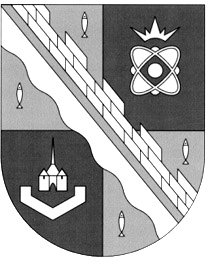                            администрация МУНИЦИПАЛЬНОГО ОБРАЗОВАНИЯ                                             СОСНОВОБОРСКИЙ ГОРОДСКОЙ ОКРУГ  ЛЕНИНГРАДСКОЙ ОБЛАСТИ                             постановление                                                        от 30/09/2021 № 2023Об утверждении Правил установки и эксплуатации рекламных конструкций на территории муниципального образования Сосновоборский городской округ Ленинградской областиВ целях упорядочения деятельности по размещению наружной рекламы на территории Сосновоборского городского округа, в соответствии с Федеральным закона от 13.03.2006 № 38-ФЗ «О рекламе», Федеральным законом от  06.10.2003 № 131-ФЗ «Об общих принципах организации местного самоуправления в Российской Федерации», руководствуясь Уставом муниципального образования Сосновоборский городской округ Ленинградской области, администрация Сосновоборского городского округа  постановляет:1. Утвердить Правила установки и эксплуатации рекламных конструкций на территории муниципального образования Сосновоборский городской округ Ленинградской области (Приложение).2. Общему отделу администрации (Смолкина М.С.) обнародовать  настоящее постановление на электронном сайте городской газеты «Маяк».3. Отделу по связям с общественностью (пресс-центр) Комитета по общественной безопасности и информации администрации (Бастина Е.А.) разместить настоящее постановление на электронном сайте Сосновоборского городского округа. 4. Настоящее постановление вступает в силу со дня официального обнародования.5. Контроль за исполнением настоящего постановления оставляю за собой.Глава Сосновоборского городского округа                                                             М.В. Воронков  УТВЕРЖДЕНЫ                                                                          постановлением администрации                                                                           Сосновоборского городского округа                                                                        от 30/09/2021 № 2023                                                                                              (Приложение) Правила УСТАНОВКИ И ЭКСПЛУАТАЦИИ РЕКЛАМНЫХ КОНСТРУКЦИЙ НА ТЕРРИТОРИИ МУНИЦИПАЛЬНОГО ОБРАЗОВАНИЯ СОСНОВОБОРСКИЙ ГОРОДСКОЙ ОКРУГ ЛЕНИНГРАДСКОЙ ОБЛАСТИРаздел 1. Общие положения1.1. Правила установки и эксплуатации рекламных конструкций на территории муниципального образования Сосновоборский городской округ Ленинградской области (далее – Правила) разработаны в соответствии с Федеральным законом от 06.10.2003 N 131-ФЗ «Об общих принципах организации местного самоуправления в Российской Федерации», Федеральным законом от 13.03.2006 N38-ФЗ «О рекламе» (далее – Федеральный закон «О рекламе»), Федеральным законом Российской Федерации от 1 июня 2005 года № 53–ФЗ «О государственном языке Российской Федерации», в целях усиления контроля за процессом формирования благоприятной архитектурной и информационной среды, предотвращения угрозы для жизни и здоровья людей при установке и эксплуатации рекламных конструкций, формирование порядка использования муниципального имущества, а также земельных участков, расположенных на территории муниципального образования, государственной собственности до разграничения и в целях установки и эксплуатации рекламных конструкций на территории Сосновоборского городского округа.Распространение наружной рекламы с использованием щитов, стендов, строительных сеток, перетяжек, электронных табло, проекционного и иного предназначенного для проекции рекламы на любые поверхности оборудования, воздушных шаров, аэростатов и иных технических средств стабильного территориального размещения (далее - рекламные конструкции), монтируемых и располагаемых на внешних стенах, крышах и иных конструктивных элементах зданий, строений, сооружений или вне их, а также остановочных пунктов движения общественного транспорта осуществляется владельцем рекламной конструкции, являющимся рекламораспространителем, с соблюдением требований статьи 19 Федеральный закон «О рекламе».Рекламная конструкция должна использоваться исключительно в целях распространения рекламы, социальной рекламы.1.2. Основные понятия, используемые в настоящих Правилах: Реклама – информация, распространенная любым способом, в любой форме и с использованием любых средств, адресованная неопределенному кругу лиц и направленная на привлечение внимания к объекту рекламирования, формирование или поддержание интереса к нему и его продвижение на рынке.Объект рекламирования – товар, средства индивидуализации юридического лица и (или) товара, изготовитель или продавец товара, результаты интеллектуальной деятельности либо мероприятие (в том числе спортивное соревнование, концерт, конкурс, фестиваль, основанные на риске игры, пари), на привлечение внимания к которым направлена реклама.Рекламодатель – изготовитель или продавец товара либо иное определившее объект рекламирования и (или) содержание рекламы лицо.Рекламопроизводитель – лицо, осуществляющее полностью или частично приведение информации в готовую для распространения в виде рекламы форму.Рекламораспространитель – лицо, осуществляющее распространение рекламы любым способом, в любой форме и с использованием любых средств.Потребители рекламы – лица, на привлечение внимания которых к объекту рекламирования направлена реклама.Социальная реклама – информация, распространенная любым способом, в любой форме и с использованием любых средств, адресованная неопределенному кругу лиц и направленная на достижение благотворительных и иных общественно полезных целей, а также обеспечение интересов государства.Владелец рекламной конструкции (физическое или юридическое лицо) - собственник рекламной конструкции либо иное лицо, обладающее вещным правом на рекламную конструкцию или правом владения и пользования рекламной конструкцией на основании договора с ее собственником.1.3. Требования настоящих Правил не распространяются на витрины, киоски, лотки, передвижные пункты торговли, уличные зонтики.1.4. Правила устанавливают требования к проектированию рекламных конструкций, местам их размещения, эксплуатации и демонтажу, а также порядок контроля за соблюдением этих требований.1.5. Соблюдение настоящих Правил обязательно для всех юридических лиц независимо от формы собственности и ведомственной принадлежности, а также для физических лиц при установке и эксплуатации ими рекламных конструкций.1.6. Уполномоченным по регулированию рекламной деятельности органом на территории Сосновоборского городского округа является администрация Сосновоборского городского округа (далее - Администрация). 1.7. Администрация принимает решение о проведении торгов и заключает с рекламораспространителями Договор на установку и эксплуатацию рекламной конструкции на земельном участке, здании или ином недвижимом имуществе, находящемся в собственности муниципального образования Сосновоборский городской округ Ленинградской области или государственной собственности до разграничения (далее - Договор).1.8. Отраслевым (функциональным) органом Администрации, ответственным за рекламную деятельность на территории Сосновоборского городского округа является комитет архитектуры, градостроительства и землепользования Администрации (далее - КАГиЗ).1.9. Функции КАГиЗ:1.9.1. Осуществление единой политики, направленной на улучшение внешнего облика в вопросах, касающихся художественного оформления рекламных конструкций;1.9.2. Участие в согласовании городских программ по комплексному, художественному и рекламному оформлению;1.9.3. Обеспечение разработки концептуальных, методических положений и норм в области распространения наружной рекламы;1.9.4. Разработка и представление на утверждение органов местного самоуправления проектов нормативных документов в сфере рекламы;1.9.5. Обеспечение разработки и ведение реестра рекламных конструкций;1.9.6. Осуществление инвентаризации рекламных конструкций;1.9.7. Осуществление организации и проведение конкурсов на право заключения Договоров (далее - Конкурс);1.9.8. Определение условий Договора на объектах муниципальной собственности с физическими и юридическими лицами;1.9.9. Разработка, представление, утверждение и внесение изменений в схемы размещения рекламных конструкций на земельных участках  Сосновоборского городского округа;1.9.10. Оформление и выдача разрешений на установку и эксплуатацию рекламных конструкций (далее - Разрешение), на объектах муниципальной собственности или государственной собственности до разграничения, а так же на объектах, находящихся в собственности физических и юридических лиц;1.9.11. Согласование мест размещения рекламных конструкций в соответствии с требованиями действующего законодательства, государственных стандартов и настоящих Правил;1.9.12. Выявление фактов неисполнения или ненадлежащего исполнения обязательств по Договору;1.9.13. Осуществление контроля соответствия рекламной деятельности на территории Сосновоборского городского округа требованиям настоящих Правил;1.9.14. Проверка наличия разрешительной документации на установку и эксплуатацию рекламных конструкций;1.9.15. Осуществление контроля за соблюдением рекламораспространителями градостроительных норм и правил, соответствием рекламных конструкций установленным техническим условиям и эстетическим требованиям;1.9.16. Выдача соответствующего предписания о демонтаже (Приложение к настоящим Правилам) рекламных конструкций, в случае установки и эксплуатации  рекламной конструкции без Разрешения;Владелец рекламной конструкции обязан осуществить демонтаж рекламной конструкции в течение месяца со дня выдачи предписания Администрации о демонтаже рекламной конструкции, установленной и (или) эксплуатируемой без Разрешения, а также удалить информацию, размещенную на такой рекламной конструкции, в течение трех дней со дня выдачи указанного предписания.1.9.17. Обеспечение недопущения преимущественного положения отдельных лиц в сфере распространения наружной рекламы.1.10. В регулировании рекламной деятельности на территории Сосновоборского городского округа принимают участие:1.10.1. Организации и предприятия (СМУП «Водоканал», СМУП «ТСП», Филиал АО «ЛОЭСК» РЭС г. Сосновый Бор, ПАО «Ростелеком», ООО «Газпром межрегионгаз Санкт-Петербург»), осуществляющие эксплуатацию сетей инженерно-технического обеспечения, которые согласовывают размещение рекламных конструкций в охранных зонах подведомственных им подземных и наземных инженерных коммуникаций;1.10.2. ОГИБДД в г. Сосновый Бор, которая согласовывает место размещения рекламной конструкции в случае размещения вдоль автомобильных дорог и на территории Сосновоборского городского округа, в соответствии с требованиями действующего законодательства, государственных стандартов и настоящих Правил.Раздел 2. Требования к размещению рекламных конструкций2.1. Размещение рекламных конструкций на территории Сосновоборского городского округа осуществляется в соответствии со схемой размещения рекламных конструкций на территории Сосновоборского городского округа (далее - Схема), утвержденной постановлением Администрации.2.2. В соответствии с федеральным законом Российской Федерации от 1 июня 2005 года № 53–ФЗ «О государственном языке Российской Федерации» рекламные тексты должны выполняться на русском языке «за исключением зарегистрированных товарных знаков и знаков обслуживания». При этом иностранные товарные знаки и знаки обслуживания должны иметь высоту шрифта не более 10 см. и поясняющий текст на русском языке.2.3. Рекламные конструкции должны:2.3.1. Соответствовать техническим нормам и требованиям к конструкциям соответствующего типа, быть безопасны, спроектированы, изготовлены и установлены в соответствии с существующими строительными нормами и правилами, ГОСТами, правилами устройства электроустановок, техническими регламентами и другими нормативными актами, содержащими требования для конструкций соответствующего типа. Опоры рекламных конструкций должны быть изготовлены из материалов, обеспечивающих высокий уровень безопасности при наездах и достаточную устойчивость при ветровой, снеговой нагрузке и эксплуатации;2.3.2. Пройти техническую экспертизу (на устойчивость, ветровую нагрузку, прочность фундамента и т.д.) в специализированных организациях и иметь соответствующие заключения;2.3.3. Размещаться на зданиях – памятниках архитектуры в соответствии с  действующим законодательством об охране и использовании памятников истории и культуры;2.3.4. Гармонично вписываться в элементы архитектуры, внешнего благоустройства территории, а также элементы озеленения и цветочного оформления;Закладка фундаментов рекламных конструкций и проведение других земляных работ, при их установке, должны осуществляться в соответствии с требованиями действующего законодательства Российской Федерации, регулирующего проведение землеустроительных работ.  2.4. Не допускается:2.4.1. Размещение стационарных рекламных конструкций, являющихся источниками шума, вибрации, мощных световых, электромагнитных и иных излучений и полей, нарушающих установленные санитарные нормы;2.4.2. Создавать помехи для прохода пешеходов и механизированной уборке улиц и тротуаров, выкашивания газонов, а так же создавать помехи для выполнения работ по эксплуатации и ремонту зданий, сооружений, магистралей;2.4.3. Распространение рекламы на знаке дорожного движения, его опоре или любом ином приспособлении, предназначенном для регулирования дорожного движения;2.4.4. Снижения прочности, устойчивости и надежности зданий и сооружений, на которых размещаются рекламные конструкции, или их повреждение;2.4.5. Размещение рекламных конструкций в местах, где их установка и эксплуатация могут нанести ущерб зеленым насаждениям и объектам благоустройства города; 2.4.6. Использование зеленых насаждений для крепления рекламных конструкций;2.4.7. Нарушение единого архитектурно-художественного облика прилегающих улиц, площадей, зданий и сооружений при размещении рекламных конструкций на территории Сосновоборского городского округа, зданиях, сооружениях и иных объектах;2.4.8. Размещение рекламных конструкций, мешающие визуальному восприятию объектов культуры, памятников, мемориалов, культовых учреждений, административных зданий. 2.4.9. Повреждение цветников, деревьев и кустарников при производстве работ по монтажу/демонтажу рекламной конструкции.2.5. Владелец рекламной конструкции обязан:2.5.1. Содержать рекламную конструкцию в надлежащем состоянии, а также обеспечивать уборку прилегающей территории в соответствии с условиями заключенного Договора (для рекламных конструкций, установленных на земле) за свой счет и своими силами или заключить договор об обслуживании рекламной конструкции и прилегающей территории с соответствующими организациями;2.5.2. Производить ремонт, окраску принадлежащих ему рекламных конструкций, а также производить замену элементов рекламных конструкций, не соответствующих техническим требованиям;2.5.3. Обеспечить безопасность рекламной конструкции, при ее эксплуатации, для жизни и здоровья людей, имущества всех форм собственности, а так же нести, установленную действующим законодательством Российской Федерации, ответственность за ущерб, причиненный физическим и юридическим лицам в результате не обеспечения безопасности рекламной конструкции;2.5.4. Получить ордер на производство земляных работ до монтажа/демонтажа отдельно стоящих рекламных конструкций, а по окончании работ оформить акт окончания производства работ и восстановить благоустройство места установки рекламных конструкций: газоны, асфальтовое покрытие и т.п.; 2.5.5. Восстановить покрытие (газон, асфальт и т.п.) в кратчайший срок с учетом климатических условий, но не более 10 (десяти) дней с момента монтажа/демонтажа рекламной конструкции;2.5.6. Маркировать рекламную конструкцию с указанием владельца рекламной конструкции, номера его телефона, а так же номера Разрешения.2.6. Рекламораспространитель обязан:2.6.1. Осуществлять эксплуатацию рекламных конструкций с соблюдением всех норм технической безопасности; 2.6.2. Нести ответственность за любые нарушения правил безопасности и возникшие в связи с этим неисправности и аварийные ситуации;2.6.3. Выполнять все предписания Администрации, в том числе по досрочному демонтажу рекламных конструкций.Раздел 3. Требования к отдельным видам рекламных конструкций3.1. Рекламная консоль (кронштейн) – двухсторонняя консольная плоскостная рекламная конструкция, установленная на собственной опоре, мачте-опоре освещения, опоре контактной сети или на здании (далее – консоль).3.1.1. Консоль должна:3.1.1.1. Выполняться в двустороннем варианте, как без внутренней подсветки, так и с ней, так же могут применяться двусторонние металлические конструкции с тканевыми растяжками/флажками; 3.1.1.2. Располагаться на высоте не менее 2,5 м от поверхности земли и ориентированы в сторону, противоположную проезжей части;3.1.1.3. Размещаться на здании, как правило, на уровне между первым и вторым этажами и  находиться в пределах 1,5 м от точки крепления к зданию. 3.1.2. Не допускается:3.1.2.1. Размещение консолей на одной опоре со знаками дорожного движения, указателями и другими знаками визуальной информации;3.1.2.2. Сходство со знаками дорожного движения;3.1.2.3. Размещение на опоре более одной консоли. В исключительных случаях разрабатывается индивидуальный проект с конкретной рекламной конструкцией;3.1.3. Площадь информационного поля консоли определяется общей площадью двух ее сторон.	3.2. Транспарант-перетяжка – конструкция, состоящая из собственных опор, устройства крепления к собственным опорам или фасадам зданий, устройства натяжения и информационного изображения (далее – перетяжка). 	Перетяжки подразделяются на световые (в том числе гирлянды) и неосвещенные, изготовленные из жестких материалов на мягкой основе.	3.2.1. Перетяжка должна:3.2.1.1. Иметь устройство аварийного отключения от сетей электропитания (световые перетяжки, гирлянды);	3.2.1.2. Устанавливаться на расстоянии не менее 100 м между соседними перетяжками;3.2.1.3. Иметь высоту натяжения полотна ткани не менее 6 м от поверхности земли;3.2.1.4. Использоваться только для размещения социальной рекламы и при праздничном оформлении города; 3.2.1.5. Иметь маркировку о владельце, расположенную на устройстве натяжения в непосредственной близости от места крепления к фасаду здания, или к отдельно стоящей опоре (размер текста должен обеспечивать его прочтение с крайней полосы движения).3.2.2. Не допускается провисание, перекручивание натяжного материала. В противном случае они должны быть перетянуты или демонтированы в течение одного дня с момента обнаружения неисправности.3.2.3. Площадь информационного поля перетяжки определяется площадью двух ее сторон.3.3. Объемно-пространственные рекламные конструкции – конструкции, в которых для размещения информации используется как объем конструкции, так и ее поверхность (воздушные шары, аэростаты). Выполняются исключительно по индивидуальным проектам исходя из архитектурных и градостроительных особенностей застройки.3.4. Щитовая рекламная конструкция – отдельно стоящая конструкция, имеющая внешние поверхности для размещения информации и состоящая из фундамента, стойки (опоры), каркаса и информационного поля (далее – щит).	Типовые щиты подразделяются по размерам информационного поля на следующие виды:	- малого формата (до 10 кв. м.);	- среднего формата (от 10 до 36 кв. м.);	- большого формата (свыше 36 кв. м.).	3.4.1. Щит должен:3.4.1.1. Выполняться согласно проектам, содержащим расчеты на прочность, ветровую и снеговую нагрузку в двустороннем варианте, либо в одностороннем варианте с декоративно оформленной обратной стороной;3.4.1.2. Иметь расстояние не менее 50 м между конструкциями формата  и более в одном направлении, за исключением ранее установленных конструкций в пределах срока действия Договоров. Расстояние между конструкциями меньшего формата определяется индивидуально исходя из особенностей среды, но не менее 15 метров.3.4.2. Не допускается:3.4.2.1. Иметь видимых элементов соединения различных частей конструкций (торцевые поверхности конструкций, крепление осветительной арматуры, соединения с основанием). Конструктивные элементы жесткости и крепления (болтовые соединения, элементы опор, технологические косынки и т.п.) закрываются декоративными элементами;3.4.2.2. Выступания фундамента над уровнем земли. В исключительных случаях при градостроительной необходимости, когда заглубление фундамента невозможно, он декорируются с учетом цветовой гаммы окружающей среды. В случае заглубления фундаментных оснований на месте установки проводятся работы по восстановлению зеленого покрова (допускается решение в виде цветника).3.5. Крышная конструкция (установка) – объемная или плоскостная конструкция, размещаемая полностью или частично выше уровня карниза здания или на его крыше (далее – крышная установка) и состоящая из элементов крепления, несущей части конструкции, информационного поля.3.5.1. Крышная установка должна:	3.5.1.1. Выполняются с применением газосветных и волоконно-оптических элементов, в виде электронных табло и пр., а так же учитывать архитектурные особенности зданий и сооружений;3.5.1.2. Иметь декоративные панели с оборотной стороны конструкции, элементах крепления и несущей части;3.5.1.3. Быть оборудованы системой аварийного отключения от сети электропитания и соответствовать требованиям пожарной безопасности.3.5.2. Площадь информационного поля крышной установки определяется по внешним габаритным размерам информационного поля крышных объектов в целом.3.6. Электронное табло – большой экран, предназначенный для воспроизведения изображения на плоскости за счет светоизлучения светодиодов, ламп, иных источников света или светоотражающих элементов (далее – электронное табло). 3.6.1. Электронное табло должно:3.6.1.1. Иметь декоративно оформленную обратную сторону. Конструктивные элементы и элементы крепления (болтовые соединения, элементы опор и т. п.) закрываются декоративными элементами;3.6.1.2. Быть оборудовано системой аварийного отключения от сети электропитания и соответствовать требованиям пожарной безопасности. 3.6.2. Не допускается выступания фундамента над уровнем земли. В исключительных случаях при градостроительной необходимости, когда заглубление фундамента невозможно, он декорируются с учетом цветовой гаммы окружающей среды. В случае заглубления фундаментных оснований на месте установки проводятся работы по восстановлению зеленого покрова.3.6.3. Площадь информационного поля определяется габаритами светоизлучающей поверхности.3.7. Настенный щит (панно) – рекламная конструкция, размещаемая на плоскости стен и сооружений в виде конструкции, состоящие из элементов крепления, каркаса, информационного поля (далее – настенный щит).3.7.1. Настенный щит должен:3.7.1.1. Выполняться по типовым или индивидуальным проектам;3.7.1.2. В случае крепления к стене, в обязательном порядке иметь разработанный проект крепления объекта с целью обеспечения безопасности при эксплуатации.3.7.2. Не допускается установка и эксплуатация на главных фасадах зданий крупноразмерных щитовых и баннерных конструкций, закрывающих значительную часть фасада здания, остекление витрин и окон, архитектурные детали и декоративное оформление, и искажающих тем самым целостность восприятия архитектуры.	3.7.3. Площадь информационного поля настенного щита определяется габаритами каркаса информационного поля.3.8. Временная рекламная конструкция – стационарный носитель рекламной информации, который размещается на определенной территории при обусловленном ограничении периода размещения. Причиной краткосрочности может быть функциональное размещение объекта, на который наносится рекламная информация (шатер летнего кафе, киоски, зонтики), временность территориального нахождения объекта. Разрешение на их установку и эксплуатацию выдается на срок не более 12 (двенадцати) месяцев.3.8.1. Носимая рекламная конструкция перемещается физическими лицами без использования технических средств. Эксплуатация носимых рекламных конструкций допускается в пешеходных зонах и на тротуарах. Запрещается использование конструкции, мешающей проходу пешеходов, а также ориентированных на восприятие с проезжей части.	3.8.2. Рекламные конструкции на объектах строительства и розничной (уличной) торговли (летние кафе, выставки, ограждения торговых площадей), а также на других временных постоянных ограждениях должны обеспечивать художественное оформление данных объектов. Рекомендуется оформлять данные объекты отдельными щитами, мягким оформлением или сплошной лентой.	В случаях применения щитов, их высота не должна превышать размеров несущих элементов ограждений.	В случаях, когда на строительной площадке имеются сооружения (строительные леса при реконструкции здания, бытовые помещения, мачты для прожекторов, краны и т.д.), а также ограждающая сетка, возможно размещение других рекламных конструкций, предусмотренных настоящим Порядком.	3.9. Агитационные материалы (в том числе печатные), предназначенные для массового распространения, обнародования путем использования рекламных конструкций, должны размещаться на срок и в местах, установленных Администрацией.Раздел 4. Порядок установки и эксплуатации рекламных конструкций4.1. Установка и эксплуатация рекламных конструкций (независимо от мест установки) осуществляется на основании Договора, заключаемого в порядке, установленном действующим законодательством Российской Федерации и при наличии Разрешения, выдаваемого в порядке, установленном административным регламентом предоставления муниципальной услуги «Выдача разрешений на установку и эксплуатацию рекламных конструкций на территории муниципального образования Сосновоборский городской округ Ленинградской области», утвержденным постановлением Администрации от 11.03.2021 № 462 (далее – Административный регламент).4.2. Размещение рекламной конструкции на земельном участке, здании либо ином недвижимом имуществе, находящемся в муниципальной собственности или государственной собственности до разграничения, либо на объектах, находящихся в собственности физических и юридических лиц, осуществляется по инициативе физических либо юридических лиц (далее – заявитель).4.3. К заявлению о выдаче Разрешения, оформленному по установленной форме, прилагаются следующие документы:4.3.1. Документ, подтверждающий полномочия лица на осуществление действий от имени заявителя;4.3.2. Проект рекламной конструкции и ее территориального размещения, выполненный в соответствии с требованиями технических регламентов, проекта о соответствии требованиям прочности, надежности и безопасности, включающий:4.3.2.1. Эскиз рекламной конструкции с указанием ее размеров;4.3.2.2. Техническое исполнение рекламной конструкции;4.3.2.3. Фотомонтаж планируемой к установке рекламной конструкции к месту установки рекламной конструкции;4.3.2.4. Топографический план земельного участка в масштабе 1:500 в заявляемом месте установки рекламной конструкции с указанием на нем места установки рекламной конструкции с привязкой рекламной конструкции к существующим зданиям, строениям, сооружениям, (при установке рекламной конструкции на земельном участке);4.3.3. Письменное согласие собственника или иного указанного законного владельца соответствующего недвижимого имущества на присоединение к этому имуществу рекламной конструкции, если заявитель не является собственником или иным законным владельцем недвижимого имущества;4.3.4. Договор с собственником земельного участка, здания или иного недвижимого имущества, к которому присоединяется рекламная конструкция, либо с лицом, управомоченным собственником такого имущества, в том числе с арендатором.4.4. Заявление, после регистрации, проходит проверку на отсутствие на заявленное место ранее выданного Разрешения или ранее зарегистрированного заявления и соответствия места в Схеме.4.5. В случае отсутствия на заявленное место ранее выданного Разрешения и соответствия места в Схеме заявление рассматривается в порядке, установленном Административным регламентом.Раздел 5. Порядок заключения и расторжения Договора.5.1. Заключение Договора, осуществляется на основе Конкурса, проводимого Администрацией в соответствии с действующим законодательством Российской Федерации, за исключением случаев предусмотренных частями 6 и 7 статьи 19 Федерального закона «О рекламе».5.2. По ранее заключенному Договору между Администрацией и владельцем рекламной конструкции Конкурс проводится по истечении срока действия такого Договора.5.3. В случае если к участию в Конкурсе допущен один участник, Конкурс признается несостоявшимся. При соблюдении требований, установленных пунктами 4.2 - 4.4 настоящих Правил, Договор заключается с лицом, которое являлось единственным участником Конкурса.5.4. В случае, если недвижимое имущество, к которому присоединяется рекламная конструкция, закреплено собственником за другим лицом на праве хозяйственного ведения, праве оперативного управления или ином вещном праве, Договор заключается с лицом, обладающим правом хозяйственного ведения, правом оперативного управления или иным вещным правом на такое недвижимое имущество, при наличии согласия такого собственника и с соблюдением требований, установленных пунктами 4.1 - 4.4 настоящих Правил.5.5. В случае если недвижимое имущество, к которому присоединяется рекламная конструкция, передано собственником в доверительное управление, Договор заключается с доверительным управляющим при условии, что Договор доверительного управления не ограничивает доверительного управляющего в совершении таких действий с соответствующим имуществом.5.6. На период действия Договора владелец рекламной конструкции имеет право беспрепятственного доступа к недвижимому имуществу, к которому присоединяется рекламная конструкция, и пользования этим имуществом для целей, связанных с осуществлением прав владельца рекламной конструкции, в том числе с ее эксплуатацией, техническим обслуживанием и демонтажем.5.7. Распространение наружной рекламы с использованием рекламных конструкций на земельном участке, здании либо ином недвижимом имуществе, находящемся в муниципальной собственности или государственной собственности до разграничения, либо на объектах, находящихся в собственности физических и юридических лиц и расположенных на территории Сосновоборского городского округа осуществляется владельцем рекламной конструкции. При этом владелец рекламной конструкции обязан получить Разрешение в соответствии с Административным регламентом.5.8. Установка и эксплуатация рекламной конструкции осуществляются ее владельцем по Договору с собственником земельного участка, здания или иного недвижимого имущества, к которому присоединяется рекламная конструкция, либо с лицом, управомоченным собственником такого имущества (в том числе с арендатором). В случае, если для установки и эксплуатации рекламной конструкции предполагается использовать общее имущество собственников помещений в многоквартирном доме, заключение Договора возможно только при наличии согласия собственников помещений в многоквартирном доме, полученного в порядке, установленном Жилищным кодексом Российской Федерации. Заключение такого Договора осуществляется лицом, уполномоченным на его заключение общим собранием собственников помещений в многоквартирном доме. По окончании срока действия Договора обязательства сторон прекращаются. 5.9. Предельные сроки, на которые могут заключаться Договоры, в зависимости от типов и видов рекламных конструкций и применяемых технологий демонстрации рекламы, в соответствии с частью 5 статьи 19 Федерального закона «О рекламе» составляют не менее 5 (пяти) лет и не более 10 (десяти) лет.5.10. По Договору на земельных участках, здании либо ином недвижимом имуществе, находящемся в муниципальной собственности или государственная собственности до разграничения взимается плата, начисляемая согласно Порядку определения размера платы по Договору, утвержденного постановлением Администрации.5.11. Внесение изменений в Договор или досрочное прекращение исполнения Договора оформляются дополнительным соглашением к такому Договору. 5.12. По окончании срока действия Договора, либо в случае его расторжения рекламная конструкция демонтируется. Земельный участок, здание или иное недвижимое имущество, находящемся в муниципальной собственности или государственной собственности до разграничения (далее - объект), приводится в первоначальное состояние за счет средств владельца рекламной конструкции и передается по акту приема в состоянии, пригодном для дальнейшего использования. 5.13. При досрочном или одностороннем расторжении Договора, в случае если владелец рекламной конструкции не демонтирует в указанный срок такую конструкцию, демонтаж осуществляется Администрацией. Претензии владельца рекламной конструкции, демонтаж и хранение которой осуществлен Администрацией, не принимаются. Раздел 6. Порядок получения и аннулирование Разрешений 6.1. Установка и эксплуатация рекламных конструкций на территории Сосновоборского городского округа допускается только при наличии Разрешения и Договора с собственником объекта или иным лицом, обладающим вещными правами на объект, на котором предполагается установка рекламной конструкции.6.2. Оформление Разрешения производится в соответствии с Административным регламентом.6.3. В случае отказа Администрации в выдаче Разрешения, заявитель в течение трех месяцев со дня получения решения об отказе в выдаче разрешения вправе обратиться в суд или арбитражный суд с заявлением о признании такого решения незаконным.6.4. Администрацией решение об аннулировании разрешения принимается:6.4.1. В течение месяца со дня направления в Администрацию владельцем рекламной конструкции уведомления в письменной форме или в форме электронного документа с использованием единого портала государственных и муниципальных услуг и (или) региональных порталов государственных и муниципальных услуг о своем отказе от дальнейшего использования Разрешения;6.4.2. В течение месяца с момента направления ему собственником или иным законным владельцем недвижимого имущества, к которому присоединена рекламная конструкция, документа, подтверждающего прекращение Договора, заключенного между таким собственником или таким владельцем недвижимого имущества и владельцем рекламной конструкции;6.4.3. В случае, если рекламная конструкция не установлена в течение года со дня выдачи Разрешения или со дня демонтажа рекламной конструкции ее владельцем в период действия Разрешения;6.4.4. В случае, если рекламная конструкция используется не в целях распространения рекламы, социальной рекламы;6.4.5. В случае, если Разрешение выдано лицу, заключившему Договор с нарушением требований, установленных частями 5.1, 5.6, 5.7 статьи 19 Федерального закона «О рекламе», либо результаты Конкурса признаны недействительными в соответствии с законодательством Российской Федерации;6.4.6. В случае нарушения требований, установленных частью 9.3 статьи 19 Федерального закона «О рекламе».6.5. Решение об аннулировании Разрешения может быть обжаловано в суде или арбитражный суде в течение трех месяцев со дня его получения.6.6. Разрешение может быть признано недействительным в судебном порядке в случае:6.6.1. Неоднократного или грубого нарушения рекламораспространителем Федерального закона «О рекламе» – по иску антимонопольного органа;6.6.2. Обнаружения несоответствия рекламной конструкции и ее территориального размещения требованиям технического регламента – по иску Администрации;6.6.3. Несоответствия установки рекламной конструкции в данном месте схеме размещения рекламных конструкций (в случае, если место установки рекламной конструкции в соответствии с частью 5.8 статьи 19 Федерального закона «О рекламе» определяется схемой размещения рекламных конструкций) - по иску органа местного самоуправления;6.6.4. Нарушения внешнего архитектурного облика сложившейся застройки Сосновоборского городского округа – по иску Администрации;6.6.5. Нарушения внешнего архитектурного облика и исторического облика объектов культурного наследия, включенных в единый государственный реестр объектов культурного наследия (памятников истории и культуры) народов Российской Федерации, исторического облика их территорий – по иску федерального органа исполнительной власти, уполномоченного Правительством Российской Федерации в области сохранения, использования, популяризации и государственной охраны объектов культурного наследия, в отношении отдельных объектов культурного наследия федерального значения, перечень которых утверждается Правительством Российской Федерации, по иску Комитета по сохранению культурного наследия Ленинградской области, в отношении объектов культурного наследия федерального значения (за исключением отдельных объектов культурного наследия федерального значения, перечень которых утверждается Правительством Российской Федерации), объектов культурного наследия регионального значения и объектов культурного наследия местного (муниципального) значения;6.6.6. Несоответствия рекламной конструкции требованиям нормативных актов по безопасности движения транспорта – по иску ОГИБДД в г. Сосновый Бор.6.7. В случае внесения изменения в Схему, в результате которого место размещения ранее установленной рекламной конструкции перестало соответствовать указанной Схеме и Разрешение было признано недействительным, владельцу рекламной конструкции выплачивается компенсация за счет средств соответствующего местного бюджета. Компенсации подлежат обоснованные и подтвержденные затраты на демонтаж рекламной конструкции, понесенные ее владельцем, а также соответствующая часть фактически выплаченных денежных средств согласно условиям проведенных Конкурсов и (или) Договора, в отношении которой Разрешение признано недействительным. При этом часть компенсации, не связанная с демонтажем, рассчитывается пропорционально количеству дней, на которое сократился срок действия Разрешения. Компенсация подлежит выплате владельцу рекламной конструкции не позднее 90 (девяноста) дней с момента внесения изменения в Схему.Раздел 7. Демонтаж рекламной конструкции7.1. Владелец рекламной конструкции обязан осуществить демонтаж рекламной конструкции в течение месяца со дня выдачи предписания (Приложение) Администрации о демонтаже рекламной конструкции, установленной и (или) эксплуатируемой без действующего Разрешения, а также удалить информацию, размещенную на такой рекламной конструкции, в течение 3 (трех) дней со дня выдачи указанного предписания.7.2. Если в установленный срок владелец рекламной конструкции не выполнил обязанность по демонтажу рекламной конструкции или владелец рекламной конструкции неизвестен, Администрация выдает предписание о демонтаже рекламной конструкции собственнику или иному законному владельцу недвижимого имущества, к которому присоединена рекламная конструкция, за исключением случая присоединения рекламной конструкции к объекту муниципального имущества или к общему имуществу собственников помещений в многоквартирном доме при отсутствии согласия таких собственников на установку и эксплуатацию рекламной конструкции. Собственник или иной законный владелец недвижимого имущества, к которому присоединена рекламная конструкция, обязан демонтировать рекламную конструкцию в течение месяца со дня выдачи соответствующего предписания. Демонтаж, хранение или в необходимых случаях уничтожение рекламной конструкции осуществляется за счет собственника или иного законного владельца недвижимого имущества, к которому была присоединена рекламная конструкция. По требованию собственника или иного законного владельца данного недвижимого имущества владелец рекламной конструкции обязан возместить этому собственнику или этому законному владельцу необходимые расходы, понесенные в связи с демонтажем, хранением или в необходимых случаях уничтожением рекламной конструкции.7.3. Если в установленный срок собственник или иной законный владелец недвижимого  имущества, к которому была присоединена рекламная конструкция, не выполнил указанную обязанность по демонтажу рекламной конструкции, либо собственник или иной законный владелец данного недвижимого имущества неизвестен, демонтаж рекламной конструкции, ее хранение или в необходимых случаях уничтожение осуществляется за счет средств местного бюджета. По требованию Администрации владелец рекламной конструкции либо собственник или иной законный владелец недвижимого имущества, к которому была присоединена рекламная конструкция, обязан возместить необходимые расходы, понесенные в связи с демонтажем, хранением или в необходимых случаях уничтожением рекламной конструкции.7.4. Если рекламная конструкция присоединена к объекту муниципального имущества или к общему имуществу собственников помещений в многоквартирном доме при отсутствии согласия таких собственников на установку и эксплуатацию рекламной конструкции, ее демонтаж, хранение или в необходимых случаях уничтожение осуществляется за счет средств местного бюджета. По требованию Администрации владелец рекламной конструкции обязан возместить необходимые расходы, понесенные в связи с демонтажем, хранением или в необходимых случаях уничтожением рекламной конструкции.7.5. Решение о выдаче предписания о демонтаже рекламной конструкции, демонтаж рекламной конструкции могут быть обжалованы в суде или арбитражном суде в течение 3 (трех) месяцев со дня получения соответствующего предписания или со дня демонтажа рекламной конструкции.7.6. При невыполнении обязанности по удалению размещенной на рекламной конструкции информации в случае аннулирования Разрешения или признания его недействительным, собственник или иной законный владелец недвижимого имущества, к которому была присоединена рекламная конструкция, осуществляет удаление этой информации за свой счет. По требованию собственника или иного законного владельца такого недвижимого имущества владелец рекламной конструкции обязан возместить ему разумные расходы, понесенные в связи с удалением этой информации.Раздел 8. Распространение социальной рекламыРаспространение социальной рекламы осуществляется в соответствии с требованиями Федерального закона «О рекламе». Социальная реклама представляет общественные и государственные интересы и направлена на достижение благотворительных целей.Социальная реклама обеспечивает интерес Сосновоборского городского округа в области культуры, образования, безопасности, спорта, экологии, нравственного воспитания и пр., размещаемая на рекламных конструкциях на территории Сосновоборского городского округа.Заключение договора на распространение социальной рекламы является обязательным для рекламораспространителя в пределах 5 (пяти) процентов годового объема распространяемой им рекламы (общей рекламной площади рекламных конструкций).При распространении социальной рекламы на рекламных конструкциях, установленных на земельных участках или иной недвижимости, находящейся в муниципальной собственности или государственной собственности до разграничения, оплата, предусмотренная Договором, не взимается за фактический срок распространения социальной рекламы.При этом периоды распространения социальной рекламы, в целях расчета оплаты по Договору и контроля сроков распространения исчисляются в днях.9. Контроль за выполнением настоящих Правил	9.1. Контроль за эстетическим состоянием рекламных конструкций, правильностью их установки и эксплуатации осуществляют владельцы рекламных конструкций.	9.2. С целью определения соответствия рекламных конструкций требованиям безопасности проводится их проверка. 	Проверке подлежат все рекламные конструкции.	Проверка включает в себя плановые и контрольные обследования текущего состояния рекламных конструкций, находящихся в эксплуатации.	9.3. Плановое обследование состояния рекламной конструкции проводит владелец рекламной конструкции не менее 1 (одного) раза в год, которое включает в себя:	9.3.1. Проверку состояния и степень повреждения конструкции вследствие механических, температурных, коррозионных и иных воздействий;	9.3.2. Проверку состояния электроустановки.	9.4. Владелец рекламной конструкции обязан устранять недостатки, указанные в заключениях по результатам контрольных обследований, в 5 (пятидневный) срок, а при аварийной ситуации – немедленно.10. Ответственность за нарушение Правил	Привлечение граждан, лиц, ответственных за исполнение работ, и должностных лиц к ответственности за нарушение настоящего Порядка осуществляется в соответствии с Федеральным законом «О рекламе».Приложение к ПравиламАДМИНИСТРАЦИЯ МУНИЦИПАЛЬНОГО ОБРАЗОВАНИЯ СОСНОВОБОРСКИЙ ГОРОДСКОЙ ОКРУГ ЛЕНИНГРАДСКОЙ ОБЛАСТИПРЕДПИСАНИЕ О ДЕМОНТАЖЕ   №_____г. Сосновый Бор                                                                                                                    «___»_________20___г.	Настоящим установлено, что «______»_____________20___ года выявлено нарушение _____________________________________________________________________________________________________________________________________________________________________ ________________________________________________________________________________________________________________________________________________________________(вид информации)Место и адрес: ________________________________________________________________________________В соответствии с _____________________________________________________________________ предписываю _____________________________________________________________________(наименование юридического лица, Ф.И.О. физического лица)1. Осуществить демонтаж самовольно размещенной рекламной конструкции - _______________ в течение месяца со дня выдачи предписания о демонтаже.2. Удалить информацию, размещенную по указанному адресу в течении 3 (трех) дней со дня выдачи предписания о демонтаже.3. Информацию о выполнении настоящего предписания, с документальным подтверждением (фотофиксация), предоставить в комитете архитектуры, градостроительства и землепользования администрации Сосновоборского городского округа по адресу: 188540, Ленинградская область, г. Сосновый Бор, ул. Ленинградская, д.46, каб.268 и 267б.4. В случае неисполнения данного предписания в установленный срок, администрация муниципального образования Сосновоборский городской округ организует демонтаж самовольно установленной рекламной конструкции в соответствии со статьей 19 Федерального закона от 13.03.2006 N38-ФЗ «О рекламе». _____________________________          _________________________         ________________________                     (должность)                                                     (подпись)                                   (расшифровка подписи)  МППредписание получил: ___________________________________________________________________________________________________________________________________________ «______»___________20_____г.(должность, фамилия, подпись, дата)